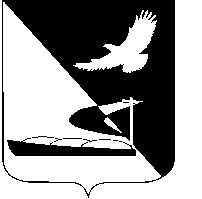 АДМИНИСТРАЦИЯ МУНИЦИПАЛЬНОГО ОБРАЗОВАНИЯ«АХТУБИНСКИЙ РАЙОН»ПОСТАНОВЛЕНИЕ29.09.2016      					                                   № 427О внесении изменений в административный регламент администрации                МО «Ахтубинский район» по предоставлению муниципальной услуги «Выдача градостроительных планов земельных участков», утвержденный постановлением администрации МО «Ахтубинский район» от 11.02.2015               № 199	В целях приведения в соответствие с действующим законодательством административных регламентов администрации МО «Ахтубинский район», руководствуясь Градостроительным кодексом Российской Федерации, Федеральным законом от 06.10.2003 № 131-ФЗ «Об общих принципах организации местного самоуправления в Российской Федерации», Федеральным законом от 27.10.2010 № 210-ФЗ «Об организации предоставления государственных и муниципальных услуг», приказом Министерства строительства и жилищно-коммунального хозяйства Российской Федерации от 6 июня 2016 года № 400/пр «Об утверждении формы градостроительного плана земельного участка», Уставом                          МО «Ахтубинский район», администрация МО «Ахтубинский район»	ПОСТАНОВЛЯЕТ:1. Внести в административный регламент администрации                          МО «Ахтубинский район» по предоставлению муниципальной услуги «Выдача градостроительных планов земельных участков», утвержденный постановлением администрации МО «Ахтубинский район» от 11.02.2015              № 199, следующие изменения:1.1. В пункте 2.5. раздела 2 слова «- Приказом Министерства регионального развития  Российской Федерации от 10 мая 2011 № 207               «Об утверждении формы градостроительного плана земельного участка» заменить словами «- Приказом Министерства строительства и жилищно-коммунального хозяйства Российской Федерации от 6 июня 2016 года                   № 400/пр «Об утверждении формы градостроительного плана земельного участка».1.2. В пункте 3.4. раздела 3 слова «В случае отсутствия оснований для отказа в выдаче разрешения на строительство, должностное лицо администрации, ответственное за предоставление муниципальной услуги,  подготавливает проект градостроительного плана земельного участка по форме, утвержденной приказом Министерства регионального развития  Российской Федерации от 10 мая 2011 № 207 «Об утверждении формы градостроительного плана земельного участка», распоряжение об утверждении градостроительного плана и обеспечивает его подписание главой администрации: два экземпляра для выдачи заявителю в порядке, предусмотренном пунктом 3.6. административного регламента, третий - для хранения в архиве администрации» заменить словами «В случае отсутствия оснований для отказа в выдаче градостроительного плана на земельный участок, должностное лицо администрации, ответственное за предоставление муниципальной услуги,  подготавливает проект градостроительного плана земельного участка по форме, утвержденной приказом Министерства строительства и жилищно-коммунального хозяйства Российской Федерации от 6 июня 2016 года № 400/пр «Об утверждении формы градостроительного плана земельного участка», распоряжение об утверждении градостроительного плана и обеспечивает его подписание главой администрации: два экземпляра для выдачи заявителю в порядке, предусмотренном пунктом 3.6. административного регламента, третий - для хранения в архиве администрации».2. Отделу информатизации и компьютерного обслуживания администрации МО «Ахтубинский район» (Короткий В.В.) обеспечить размещение настоящего постановления в сети Интернет на официальном сайте администрации МО «Ахтубинский район» в разделе «Документы» подразделе «Документы Администрации» подразделе «Утвержденные административные регламенты», в государственных информационных системах http//www.gosuslugi.ru, http//gosuslugi.astrobl.ru.3. Отделу контроля и обработки информации администрации                       МО «Ахтубинский район» (Свиридова Л.В.) представить информацию в газету «Ахтубинская правда» о размещении настоящего постановления в сети «Интернет» на официальном сайте администрации МО «Ахтубинский район» в разделе «Документы» подразделе «Документы Администрации» подразделе «Утвержденные административные регламенты» государственных информационных системах http//www.gosuslugi.ru, http//gosuslugi.astrobl.ru.И.о. главы администрации                                      	                 В.Н. Морозова